Milverton Primary School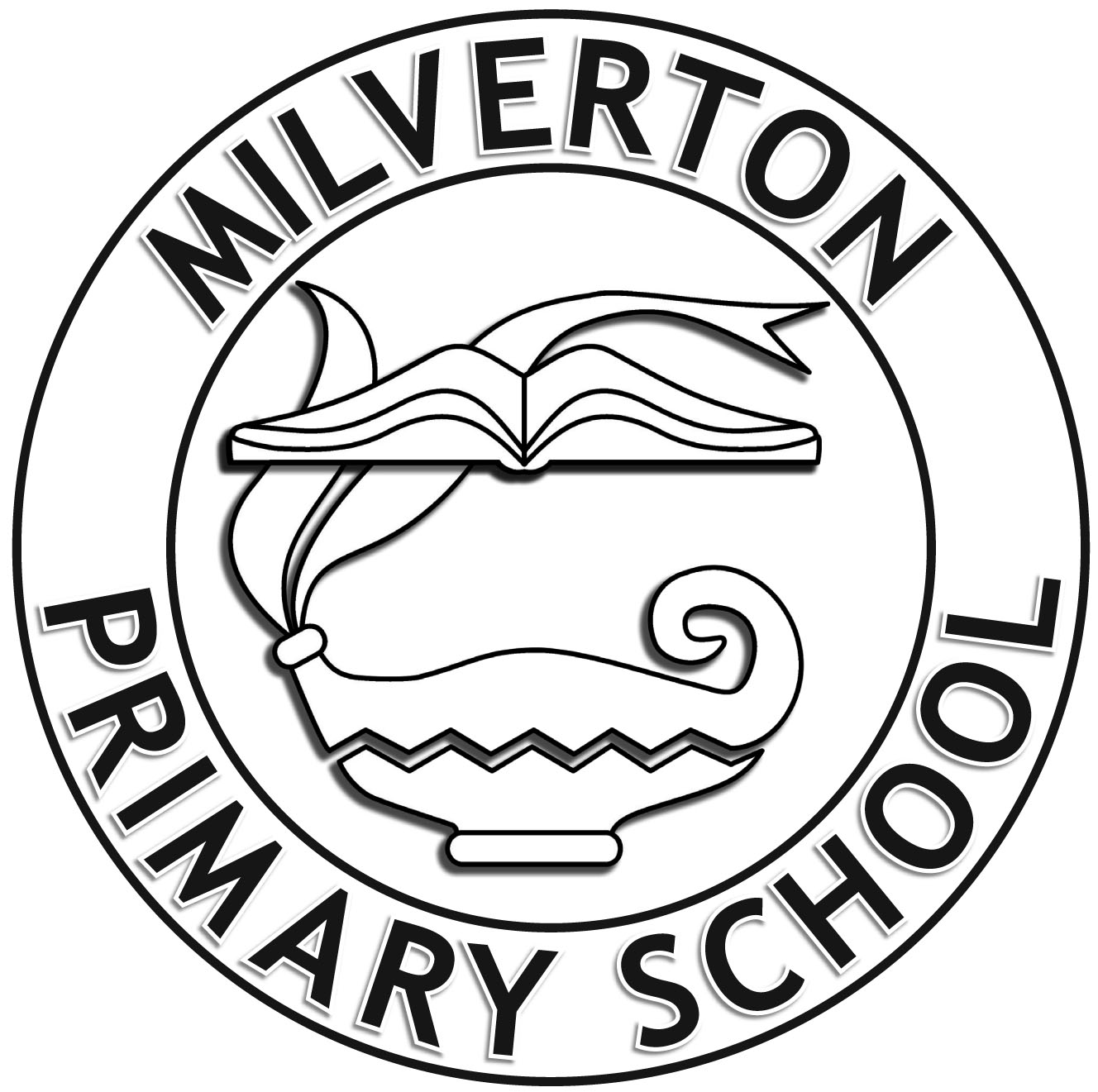 Greatheed RoadLeamington SpaWarwickshireCV32 6ESTel and Fax : 01926 424043e-mail: admin2606@welearn365.comwww.milvertonprimaryschool.co.ukPrivacy Notice for Parents and Pupils – How we use your information 2019Who are we? Milverton Primary School is the ‘data controller’. This means we are responsible for how your personal information is processed and for what purposes. Milverton Primary School is registered as the Data Controller with the Information Commissioner’s Office (ICO); Registration Number: ZA010039.You can contact the school as the Data Controller in writing at:head2606@welearn365.com.What is a Privacy Notice? A Privacy Notice sets out to individuals how we use any personal information that we hold about them. We are required to publish this information by data protection legislation. This Privacy Notice explains how we process (collect, store, use and share) personal information about our pupils and parents. What is Personal Information?Personal information relates to a living individual who can be identified from that information. Identification can be by the information alone or in conjunction with any other information in the data controller’s possession or likely to come into such possession. ‘Special category’ personal information relates to personal information revealing racial or ethnic origin, political opinions, religious or philosophical beliefs, or trade union membership, and the processing of genetic data, biometric data for the purpose of uniquely identifying a natural person, data concerning health or data concerning a natural person's sex life or sexual orientation. What personal information do we process about pupils and parents?The pupil and parent information that we collect, hold and share includes:Personal information including a pupil’s name, date of birth, unique pupil number and home addressCharacteristics such as ethnicity, language, nationality, country of birth and free school meal eligibilityAttendance information such as sessions attended, number of absences and absence reasons.Educational information including records of work, assessment results, relevant medical information, details of pupils’ special educational needs, exclusions/behavioural informationContact information for parents, carers and other relatives, including telephone numbers, home addresses and e-mail addressesParents payment details including payments made, debts incurred.Accident / incident reports involving the child Information about a child’s home life, where required as part of necessary safeguarding and welfare processes.Images of children during their school day or in special activitiesVisitor DetailsCCTV FootageWhy do we use personal information? We use pupil personal data:to support pupil learningto monitor and report on pupil progressto provide appropriate pastoral careto assess the quality of our servicesto comply with the law regarding data sharingto safeguard pupils Collecting pupil personal informationWhilst the majority of personal information you provide to us is mandatory, some of it is provided to us on a voluntary basis. In order to comply with the General Data Protection Regulation, we will inform you whether you are required to provide certain personal information to us or if you have a choice in this. What are the legal reasons for us to process your personal information? We are required to process personal information in accordance with data protection legislation and only do so when the law allows us to. The lawful reasons we have for processing personal information are as follows: 1) To comply with the lawWe collect and use general purpose pupil personal information in order to meet certain legal requirements and legal obligations placed upon the school by law.  We therefore are required to process this personal information for such purposes even if you have not consented to us doing so. Details of the type of processing that we must undertake, the personal data that is processed, the legislation which requires us to do so and who we may share this information with is set out in Table 1. If you would like a copy of or further information regarding the statutory authorities that underpin our legal obligations, you should contact the school in writing. 2) To protect someone’s vital interests We are able to process personal information when there is an emergency and/or where a person’s life is in danger. Details of the type of processing that we may undertake on this basis and who we may share that information with is set out in Table 2. 3) With the consent of the individual to whom that information ‘belongs’ Whilst much of the personal information processed is in accordance with a legal requirement, there is some personal information that we can only process when we have your consent to do so. In these circumstances, we will provide you with specific and explicit information regarding the reasons the data is being collected and how the data will be used. Details of the type of processing that we may undertake on this basis and who we may share that information with is set out in Table 3. 4) To perform a public taskIt is a day-to-day function of the school to ensure that children receive the education and support they require. Much of this work is not set out directly in any legislation but it is deemed to be necessary in order to ensure that pupils are properly educated and supported Details of the type of processing that we may undertake on this basis and who we may share that information with is set out in Table 4. Special category personal information In order to process ‘special category’ data, we must be able to demonstrate how the law allows us to do so. In additional to the lawful reasons above, we must also be satisfied that ONE of the following additional lawful reasons applies:Explicit consent of the data subjectProcessing relates to personal data which is manifestly made public by the data subjectNecessary for establishing, exercising or defending legal claimsNecessary for reasons of substantial public interestNecessary for preventive or occupational medicine, or for reasons of public interest in the area of public healthNecessary for archiving, historical research or statistical purposes in the public interestThe lawful reasons for each type of special category personal information data that we process is set out in the tables attached. Who might we share your information with? We routinely share pupil personal information with:Schools that the pupils attend after leaving usWarwickshire Local AuthorityThe Department for Education (DfE) SIMSMathletics – 3P learningSchool Website Host - WeeblyParent PayGroupcallEducaterorsBraiswick PhotographyCounty Music ServiceSchool Health (NHS, Compass)Emergency ServicesSchool CounsellorWe do not share information about our pupils or parents unless the law and our policies allow us to do so. Please refer to the tables for information about what personal information is shared with which specific third parties. Data collection requirements:To find out more about the data collection requirements placed on us by the Department for Education (for example; via the school census) go to https://www.gov.uk/education/data-collection-and-censuses-for-schools.What do we do with your information? All personal information is held in a manner which is compliant with data protection legislation. Personal information is only processed for the purpose it was collected The school monitors the personal information it processes and will only share personal information with a third party if it has a legal basis to do so (as set out above). How long do we keep your information for? In retaining personal information, the school complies with the Retention Schedules provided by the Information Record Management Society. The schedules set out the Statutory Provisions under which the school are required to retain the information. A copy of those schedules can be located using the following link:http://irms.org.uk/page/SchoolsToolkit Transferring data internationallyWhere we transfer personal data to a country or territory outside the European Economic Area, we will do so in accordance with data protection law.What are your rights with respect of your personal information? Under data protection law, parents and pupils have the right to request access to information about them that we hold. To make a request for your personal information, or to have access to your child’s educational record, contact the School Data Protection Officer at Warwickshire Legal Services via email at schooldpo@warwickshire.gov.uk or alternatively; School Data Protection OfficerWarwickshire Legal Services Warwickshire County Council Shire HallMarket SquareWarwickCV34 4RL**Please ensure you specify which school your request relates to. You also have the right to:object to processing of personal data that is likely to cause, or is causing, damage or distress;prevent processing for the purpose of direct marketing;object to decisions being taken by automated means;in certain circumstances, have inaccurate personal data rectified, blocked, erased or destroyed; andclaim compensation for damages caused by a breach of the Data Protection regulations If you have a concern about the way we are collecting or using your personal data, you should raise your concern with us in the first instance or directly to the Information Commissioner’s Office at https://ico.org.uk/concerns/Review The content of this Privacy Notice will be reviewed October 25th 2020Table 1 – Personal information we are required to process to comply with the law:Table 2 – Personal information we are required to process as it is necessary to protect someone’s vital interestsTable 3 - Personal information we are required to process with the consent of the individual to whom that information ‘belongs’Table 4 - Personal information we are required to process because it is necessary to do so in order to perform a public taskInformation Type Relevant legislationSpecial Category– additional lawful reason Third Parties with whom we share the informationLawful reason for sharing Child admissions informationEducation Regulations 2006Race / ethinic originHealth SIMS / Local AuthorityLegal Obligation RegistrationChild AttendanceEducation Regulations2006SIMS / Local AuthorityChild’s new schoolLegal Obligation Registration, attendance monitorCommon Transfer FileEducation Regulations2005Race / ethinic originHealth SIMS / Local AuthorityChild’s new schoolLegal Obligation Transfer informationCurricular recordEducation Regulations2005SIMS / Local AuthorityChild’s new schoolLegal Obligation Registration, academic reportingEducational RecordEducation Regulations 2005Race / ethinic originHealth SIMS / Local AuthorityLegal Obligation Parental requestTransfer informationPupil informationEducation Regulations 2013Race / ethinic originHealth SIMS / Local AuthorityLegal Obligation To allow LA to meet their statutory requirementsSEND ReportChildren and Families Act 2014SIMS / Local AuthorityLegal Obligation To allow LA to meet their statutory requirementsAttendance InformationEducation Act 1996SIMS / Local AuthorityLegal Obligation To allow LA to meet their statutory requirementsEducation Supervision OrdersChildren’s Act 1989SIMS / Local AuthorityLegal Obligation To allow LA to meet their statutory requirementsExclusionEducation Act 2002SIMS / Local AuthorityLegal Obligation To allow LA to meet their statutory requirementsName, DOB, UPN, Gender, FSM eligibility, SEND, Medical information,  address and assessmentEducation Act 2005SIMS / Local AuthorityLegal Obligation To allow InspectionPupil Information Education Act 1996Race / ethinic originHealthSIMS / Local AuthorityLegal Obligation To allow LA to meet their statutory requirementsQualifying ComplaintEducation Act 2005SIMS / Local AuthorityLegal Obligation To allow LA to meet their statutory requirementsSafeguarding and promoting welfare of pupilsEducation Act 2002 Children Act 2004SIMS / Local AuthorityLegal Obligation To allow LA to meet their statutory requirementsSchool Attendance OrderEducation Act 1996SIMS / Local AuthorityLegal Obligation To allow LA to meet their statutory requirementsSpecial Educational NeedsEducation Act 1996Race / ethinic originHealthSIMS / Local AuthorityLegal Obligation To allow LA to meet their statutory requirementsSuitable EducationEducation Act 1996SIMS / Local AuthorityLegal Obligation To allow LA to meet their statutory requirementsInformation Type Special Category - additional lawful reasonThird Parties with whom we share the informationLawful reason for sharingChild medical / dietary informationHealthEmergency servicesVital InterestsInformation Type Special Category - additional lawful reason Third Parties with whom we share the informationLawful reason for sharing Parent detailsGroup call, WAM booking system, WAM Payment systemConsentChildren’s names and personal informationMathletics – 3P learning, WAM booking system, WAM Payment system, Braiswick Photography, County MusicConsentChild Images and videoSchool Website Host – Weebly,ConsentChild personal details, counselling notesSchool CounsellorConsentInformation Type Special Category - additional lawful reason Third Parties with whom we share the informationLawful reason for sharing Child personal details, name, age, year group, class group,  dietary information, religious beliefsHealthvital interestEducaterorsPublic TaskVisitor detailsPublic TaskEmergency contact detailsPublic TaskCCTVPolicePublic Task